Gweithgareddau disgyblion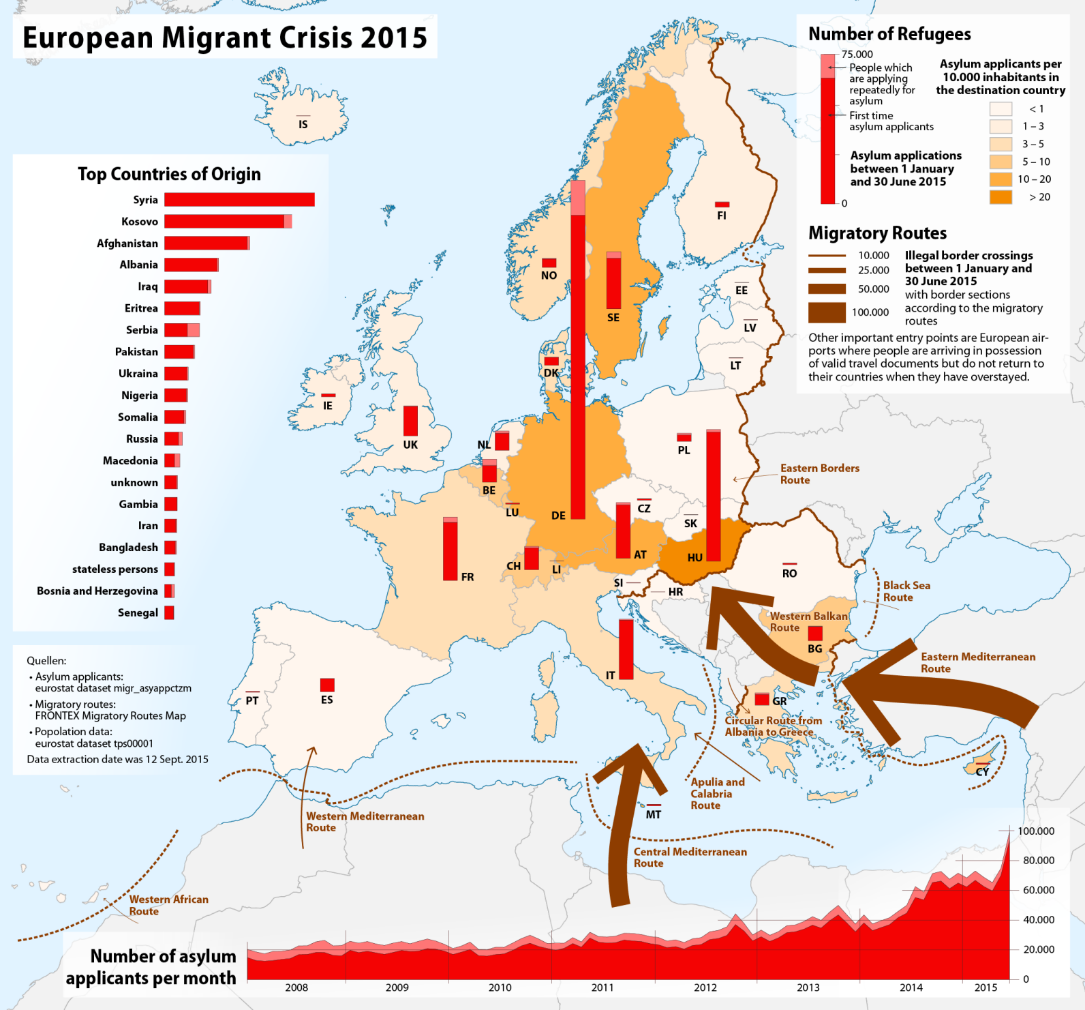 YmchwiliadYn gyntaf, ceisiwch ddarllen gweddill yr adnoddau ar-lein a dilynwch bob gweithgaredd ar y daflen hon i’ch helpu chi i ymchwilio i’r ardaloedd ble mae llawer o’r ffoaduriaid a’r  mudwyr sy’n cyrraedd Ewrop yn dod ohonynt ac i rai o’r problemau mae’r ardaloedd hyn yn eu hwynebu.CyflwyniadYn yr adran hon, byddwch yn egluro beth rydych yn ymchwilio iddo.Byddwch chi’n dewis cwestiynau ymholi y byddwch chi eisiau eu hateb.Byddwch chi’n egluro gwybodaeth gefndirol bwysig.CanlyniadauDefnyddiwch y mapiau sydd yn yr erthyglau.Defnyddiwch y ffotograffau sydd yn yr erthyglau, ymchwil ar-lein a GIS.Rhowch y data mewn tablau.ch. Trowch y data yn ffurfiau a fydd yn haws i’w dehongli:Defnyddiwch graffiauSymlhewch y data drwy dalgrynnu rhifau neu gymedr cynrychioliadol.DadansoddiDangoswch sut mae eich canlyniadau’n ateb eich cwestiynau ymholi:Anodwch graffiau, ffotograffau, mapiau a diagramau.Ysgrifennwch mewn paragraffau.Ch. Casgliadau Beth ydych chi wedi’i ddarganfod am bob un o’ch cwestiynau ymholi? Beth yw’r atebion?GwerthusoGwerthuswch eich proses (sut y gwnaethoch chi eich ymchwiliadau (y dull)) - beth oedd yn llwyddiannus? Beth aeth o’i le? Beth allech chi wneud yn wahanol y tro nesaf?Gwerthuswch eich ffynonellau – (eich gwybodaeth a’ch data); pa rai sy’n ddibynadwy a pham? Pa rai allai fod yn rhagfarnllyd a pham?Gwerthuswch eich canlyniadau – (eich casgliadau); beth sy’n ddibynadwy a pham? Beth allai fod yn anghywir neu’n wallus a pham?ch. Paratowch ragor o gwestiynau sy’n seiliedig ar eich canfyddiadau ar gyfer ymchwiliad yn y dyfodol.…………………………………………………..  Defnyddiwch y pennawd  Cyflwyniad cyn ateb y cwestiynau canlynol ar ffurf paragraff (nid ar wahân):Beth yw ymfudwyr?Beth yw ffoaduriaid?O ba ardaloedd mae mwyafrif y ffoaduriaid yn dod?ch. A oes ymfudwyr yn dod o wledydd neu leoedd eraill?Atebwch y cwestiynau canlynol ar ffurf paragraff (nid ar wahân): Pwy oedd yn rheoli’r rhan fwyaf o’r Dwyrain Canol cyn y Rhyfel Byd Cyntaf?Beth oedd yn digwydd cyn hyn?Pa un oedd y brif ymerodraeth hyd at y 7fed ganrif?O ble y daeth yr ymerodraeth hon?ch. Pam mae’r Dwyrain Canol yn cael ei alw’n ‘Grud Gwareiddiad?Atebwch y cwestiynau canlynol ar ffurf paragraff (nid ar wahân):Beth gafodd ei ddarganfod ym 1908?Pam roedd hyn yn bwysig?Beth ddigwyddodd yn ystod y Rhyfel Byd Cyntaf?ch. Beth ddigwyddodd ar ôl y Rhyfel Byd Cyntaf?Pam roedd anghytuno ym Mhalesteina?Atebwch y cwestiynau canlynol ar ffurf paragraff (nid ar wahân):Beth yw ?Pa ddau beth ddigwyddodd i  ym 1948?Sawl gwrthdaro sydd wedi bod yn y Dwyrain Canol ers 1946?Eglurwch pam mae pobl wedi gorfod ffoi o Irác ers 1990?Defnyddiwch yr is-bennawd ‘Cwestiynau Ymholi’ cyn gwneud y gweithgareddau hyn:Ceisiwch ysgrifennu 3 neu 4 o’ch cwestiynau eich hun ar gyfer gwneud ymchwil ar sail data eilaidd (wedi’u casglu gan rywun arall) (byddwch chi’n ymchwilio er mwyn ateb cwestiwn 13). Dyma rai enghreifftiau:O ble mae mwyafrif y ffoaduriaid yn dod?Beth sy’n digwydd yn y lleoedd hyn ac sy’n gorfodi pobl i fod yn ffoaduriaid?A oes ffoaduriaid yn dod o leoedd eraill?ch. Sut mae nifer yr ymfudwyr wedi newid?Pam mae nifer yr ymfudwyr yn newid?dd. Sut mae gwrthdaro diweddar (o fewn y 30 mlynedd diwethaf) wedi achosi ymfudo?Ymchwiliwch (chwiliwch am wybodaeth, data, graffiau, ffotograffau a mapiau er mwyn ateb cwestiwn 14) i’r cwestiynau ymholi hyn:Pa ddigwyddiadau yn Affganistan sydd wedi arwain at ffoaduriaid yn dod i Ewrop?Pa ddigwyddiadau yn Irác sydd wedi arwain at ffoaduriaid yn dod i Ewrop?Pa ddigwyddiadau yng Ngogledd Affrica sydd wedi arwain at ffoaduriaid yn dod i Ewrop?ch. Pa ddigwyddiadau yn Africa islaw  sydd wedi arwain at ffoaduriaid yn dod i Ewrop?Beth yw’r Wladwriaeth Islamaidd/ISIL fel y’i gelwir?Sut dechreuodd y mudiad?Ble mae’r mudiad heddiw?Beth mae’r mudiad wedi’i wneud?Defnyddiwch y pennawd Canlyniadau cyn gwneud y gweithgareddau canlynol:Defnyddiwch graffiau, mapiau a ffotograffau addas er mwyn eich helpu i ateb eich Cwestiynau Ymholi. Dylech chi dorri ac anodi’r map Argyfwng yr Ymfudwyr yn Ewrop 2015.Defnyddiwch dablau a data graffiau rydych yn eu darganfod yn ystod eich ymchwil.Defnyddiwch y pennawd Dadansoddiad cyn gwneud y gweithgareddau canlynol:Anodwch eich graffiau, mapiau a ffotograffau er mwyn dangos unrhyw wybodaeth neu batrwm sy’n eich helpu i ateb eich Cwestiynau Ymholi.Am bob graff rydych wedi’i wneud neu am bob map rydych wedi’i  ddefnyddio, ysgrifennwch baragraff sy’n eich helpu i egluro beth maen nhw’n ei ddangos i chi. Ceisiwch gynnwys pethau fel:Pa fap neu graff rydych chi’n ysgrifennu amdano? Beth yw ei deitl? Ydych chi’n gallu rhoi rhif y dudalen?Yr union niferoedd; beth yw’r rhif uchaf? Beth yw’r rhif isaf? Beth yw’r amrediad (y gwahaniaeth rhwng y rhif uchaf a’r rhif isaf)? Beth yw’r rhif cyfartalog (naill ai cyfrifwch y cymedr neu rhowch amcangyfrif o’r gwerth)?Beth mae hyn yn ei ddangos i chi?Pam mae hyn yn bwysig?Defnyddiwch y pennawd Casgliadau cyn gwneud y gweithgareddau canlynol:Am bob un o’ch cwestiynau ymholi yng nghwestiwn 6, ysgrifennwch baragraff (peidiwch ateb y cwestiynau hyn fesul un ond defnyddiwch nhw i’ch helpu i adeiladu paragraff) er mwyn dangos beth rydych wedi’i ddarganfod.Beth yw’r ateb?Beth yw eich tystiolaeth (pa fapiau neu graffiau)?A oes gennych unrhyw ffigurau penodol i gefnogi eich casgliad?Am bob un o’ch cwestiynau ymholi yng nghwestiwn 7, ysgrifennwch baragraff (peidiwch ateb y cwestiynau hyn fesul un ond defnyddiwch nhw i’ch helpu i adeiladu paragraff) er mwyn dangos beth rydych wedi’i ddarganfod.Beth yw’r ateb?Beth yw eich tystiolaeth (pa fapiau neu graffiau)?A oes gennych unrhyw ffigurau penodol i gefnogi eich casgliad?a. Pa ddigwyddiadau yn Affganistan sydd wedi arwain at ffoaduriaid yn dod i Ewrop?Pa ddigwyddiadau yn Irác sydd wedi arwain at ffoaduriaid yn dod i Ewrop?Pa ddigwyddiadau yng Ngogledd Affrica sydd wedi arwain at ffoaduriaid yn dod i Ewrop?ch. Pa ddigwyddiadau yn Africa islaw  sydd wedi arwain at ffoaduriaid yn dod i Ewrop?Beth yw’r Wladwriaeth Islamaidd/ISIL fel y’i gelwir?Sut dechreuodd y mudiad?Ble mae’r mudiad heddiw?Beth mae’r mudiad wedi’i wneud?Defnyddiwch y pennawd Gwerthusiad cyn ateb y cwestiynau canlynol ar ffurf paragraffau (nid ar wahân); defnyddiwch yr atebion i’r cwestiynau er mwyn dewis beth i’w gynnwys yn y paragraffau.Gwerthuswch eich proses (sut y gwnaethoch chi eich ymchwiliadau (dull)):Beth oedd yn llwyddiannus?Beth aeth o’i le? Beth fyddech chi’n ei wneud yn wahanol y tro nesaf?Gwerthuswch eich ffynonellau – (eich gwybodaeth a’ch data): Pa rai sy’n ddibynadwy a pham? Pa rai allai fod yn rhagfarnllyd a pham?Gwerthuswch eich canlyniadau – (eich casgliadau):Beth sy’n ddibynadwy a pham?Beth allai fod yn anghywir neu’n wallus a pham?Defnyddiwch yr is-bennawd Materion pwysig.Beth yn eich barn chi allai ddigwydd yn Affganistan yn y dyfodol?Beth yn eich barn chi allai ddigwydd yn Irác yn y dyfodol?Beth yn eich barn chi allai ddigwydd yn Libia yn y dyfodol?Beth yn eich barn chi sy’n mynd i ddigwydd i’r Wladwriaeth Islamaidd/ISIL fel y’i gelwir?Beth yn eich barn chi sy’n mynd i ddigwydd Boko Haram?Pam rydyn ni yng Nghymru’n wynebu risg?Defnyddiwch yr is-bennawd Cwestiynau ymholi eraill.Trafodwch gydag un o’ch ffrindiau syniadau sydd yn bwysig yn eich barn chi ac nad ydych chi wedi ymchwilio iddyn nhw.Defnyddiwch rai o’r syniadau hyn er mwyn ysgrifennu rhai cwestiynau newydd y gallech chi ymchwilio iddyn nhw yn y dyfodol.